 PLAN NABAVE ZA 2024. GODINUOŠMATKA LAGINJE, ZAGREBZagreb, siječanj 2O24.g.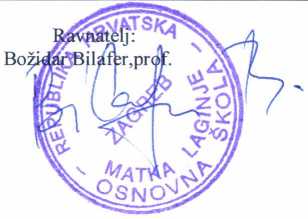 R.b.Pozicija planaPredmet nabaveProcijenjena vrijednost (bez PDV)Planirana sredstvaNačin nabave32MATERIJALNI RASHODI321NAKNADE TROŠKOVA ZAPOSLENICIMA1.3213Stručno usavršavanje zaposlenika100,00125,001.1.32131Seminari, savjetovanja i simpoziji1.2.32132Tečajevi i stručni ispit100,00125,00bagatelna322RASHODI ZA MATERIJAL2.3221Uredski materijal i ostali mat.rashodi17.000,0021.250,002.1.32211Uredski materijal i nastavni10.000,0012.500,00bagatelna2.1Papir za fotokopiranje, mat. za pisač i računala2.2.32212Literatura1.000,001.250,00bagatelna2.3.32214Mat.i sred, za čišćenje i održavanje6.000,007.500,00bagatelna3.3222Materijal i sirovine3.1.32224Namirnice130.000,00136.500,003.1.1Mlijeko i mliječni proizvodi15.000,0015.750,00Javna nabava- grad Zgb3.1.2Pekarski proizvodi15.000,0015.750,00Javna nabava- grad Zgb3.1.3Svježe voće, povrće, smrznuto, začini i razni dodaci20.000,0021.000,00bagatelna3.1.4Meso i mesni proizvodi40.000,0042.000,00Javna nabava- grad Zgb3.1.5Mesne prerađevine10.000,0010.500,00Javna nabava- grad Zgb3.1.6Ostali prehrambeni proizvodi30.000,0031.500,00bagatelna4.3223ENERGIJA125.000,00133.250,004.1.32231Električna energija25.000,0028.250.00Javna nabava- grad Zgb4.232233Plin100.00,00105.000.00Javna nabava- grad Zgb5.3224Mat.i djel.za tekuće investic.održavanje2.200,002750,005.1.32241Mat.i djel.za tek.inv. održ.građ.objekta2.000,002.500,00bagatelna5.2.32242Mar.i djel.za tek.inv.održ.postr. i opreme200,00250,00bagatelna6.3225Sitan inventar i auto gume100,00125,006.1.32251Sitan inventar100,0125,00bagatelna7.3227Službena, radna i zaštitna odjeća i obuća400,00500,007.1.32271Službena, radna i zaštitna odj .i obuća400,00500,00bagatelna323RASHODI ZA USLUGE8.3231Usluge telefona, pošte i prijevoza2.000,002.250,008.1.32311Usluge telefona, telefaksa1.800,002..000,00Javna nabava- grad Zgb8.2.32313Poštarina200,00250,00bagatelna93232Usluge tek. i investicijskog održavanja10.000,0012.500,009.132321Usluge tek. i inv.održ.građev.objekta5.000,006.250bagatelna9.232322Usluge tek. i inv.održ.postrojenja i opreme4.000,005.000,00bagatelna9.332329Ostale usl.tek. i inv.održavanja1.000,001.250.00bagatelna10.3233Usluge promidžbe i informiranja100,00125,0010.132331Elektronski mediji100,00125,00bagatelna10.2.32332Tisakbagatelna11.3234Komunalne usluge18.200,0020.950,0011.1.32341Opskrba vodom7.000,007910,00bagatelna11.2.32342Iznošenje i odvoz smeća8.000,009040,00bagatelna11.3.32343Deratizacija i dezinsekcija600,00750,00bagatelna11.4.32344Dimnjačarske usluge600,00750,00bagatelna11.5.32349Ostale komunalne usluge2.000,002.500,00bagatelna13.3236Zdravstvene i veterinarske usluge1.400,001.750,0013.132361Obvezni i preven.zdr.preg.zaposlen.1.000,001.250,00bagatelna13.232363Laboratorijske usluge          400,00500,00bagatelna14.3237Intelektualne i ostale usluge1.600,002.000,0014.132372Ugovor o djelu1.600,002.000,00Ugovor15.3238Računalne usluge4.000,005.000,0015.132381Usluge računalne3.000,003.750,00bagatelna15.232389Usluge zaštite na radu1.000,001.250,00bagatelna16.3239Ostale usluge200,00250,0016.132391Grafičke i tiskarske usluge,usluge kopiranja i uvezivanja i si.150187,50bagatelna16.232399Ostale nespomenute usluge5062,50bagatelna329OSTALI NESPOMENUTI RASHODI POSLOVANJA17.3292Premije osiguranja1600,002.000,0017.132922Premije osiguranja imovine i uposlenih1600,002.000,00bagatelna18.3294Članarine200,00250,0018.132941Tuzemne članarine2.00,00250,00bagatelna19.3299Ostali nespomenuti rashodi poslovanja100,00125,0019.132999Ostali nespomenuti rashodi poslovanja100,00125,00bagatelna34Financijski rashodi20.343Ostali financijski rashodi1100,001375,0020.1.3431Bankarske usluge i usluge platnog promet1.000,001.250,00Zaba-Ugovor20.2.3434Ostali nespomenuti fm. rashodi100,00125,00bagatelna21.4227Uređaji, strojevi oprema31.000,0032.750.0021.14221Uredska oprema i namještaj500,00625,00bagatelna21.2.4223Oprema za ostale namjene500,00625,00bagatelna21.3.4241Knjige-udžbenici30.000,0031.500,00bagatelna